Link: http://www.okokorecepten.nl/recept/kip-gevogelte/kip/kip-yakitori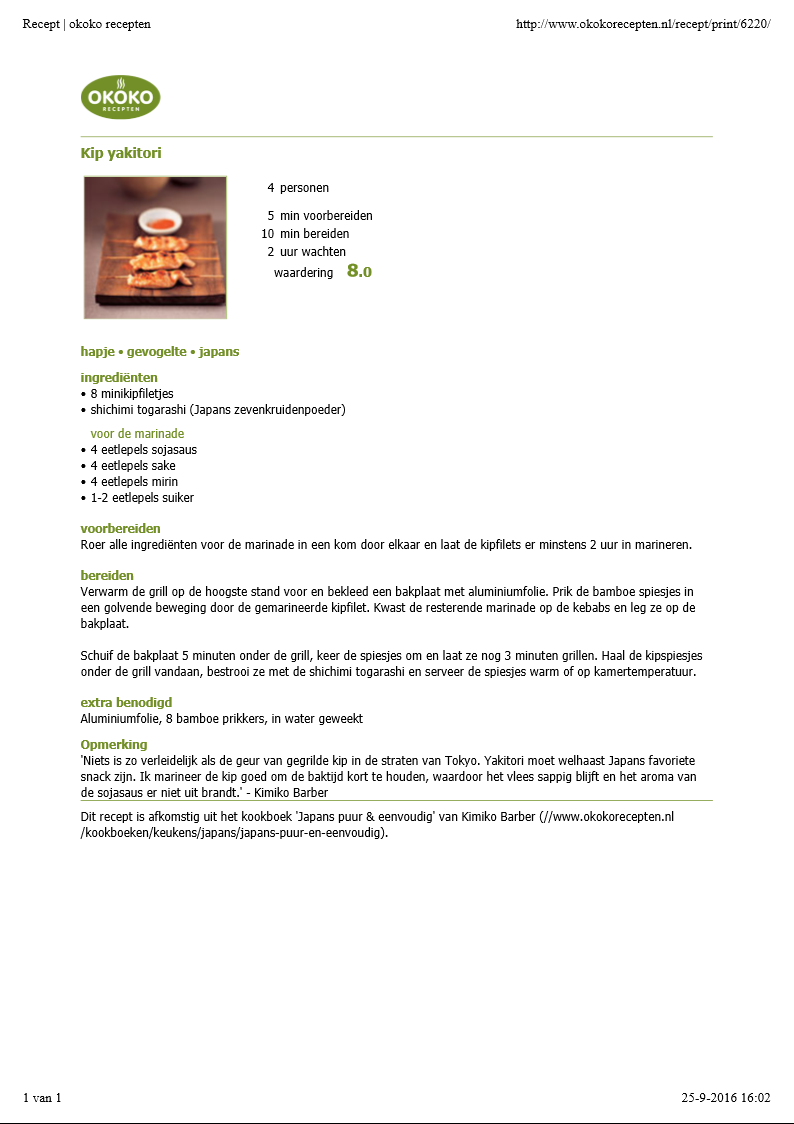 